ESCOLA: Escola Secundária Eça de QueirósCURSO: SD-S1ÁREA: Curso de Técnico de Informática - SistemasUFCD 0777: Processador de texto - Processamento e EdiçãoANO LETIVO: 2012/2013 DATA DA ENTREGA: xx-xx-xxFORMADOR: Luís BalãoMEDIADOR: José M. Machado RodriguesFORMANDO: Bruno Ponces NÚMERO: 3Reflexão:0777 – Processador de Texto – Processamento e EdiçãoCompetências adquiridas: Utilizar aplicações informáticas de processamento de textoNa UFCD 0777, Processador de texto, é muito importante saber trabalhar com o Word. Eu já tive um curso de Word (Curso de Operador de Informática) mas, como o Word tem estado a evoluir, logicamente, ganhou novas funcionalidades. Neste caso o Formador pediu-nos para elaborar exercícios para fazer. No meu caso entendo que foi muito bem pensado, porque caso um dia nos esqueçamos de algo temos os exercícios para lembrarmos mais tarde. Abordei um programa com o qual já tinha contacto( quer na formação escolar, quer em contexto de trabalho) o que me permitiu rever algumas funcionalidades do mesmo e aprender outras novas, entre as quais destaco as seguintes:Inserir Texto Inserir Página Inserir Quebras de páginaInserir FigurasInserir Títulos e Subtítulos Inserir Tabelas Inserir Gráficos Inserir Cabeçalhos e rodapésInserir Números de PáginaInserir LegendasInserir Índice Inserir Índice de imagensInserir Notas de RodapéInserir WordartsFormatações de TextosFormatação de Imagens Formatação de PáginasDestaco ainda o trabalho final da UFCD sobre Sistemas Operativos, trabalho esse que serviu para aplicarmos as principais competências abordadas no decorrer do módulo que citei acima. No meu caso ainda existe em livro caso o queiram ver.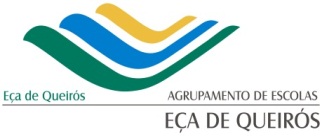 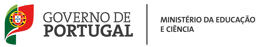 